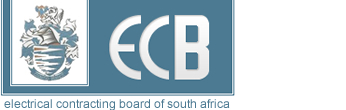 ECBSA Seminar Registration FormFax completed registration form to: 086 541 9596 or E-mail to: info@ecbsa.co.zaCompany Name:____________________________________________________________________ECB Number:_______________________________________________________________________Tel:________________________________ Fax No.:________________________________________E-Mail address:_____________________________________________________________________Vat Number:_______________________________________________________________________Indicate which seminar:   _____________________________________________________________	 Delegate 1:_______________________________ Delegate 2:________________________________Delegate 3:_______________________________Delegate 4:________________________________Authorised by: (Must be authorised to sign on behalf of the company)Name:______________________Position:______________E-Mail:___________________________Payment Method: EFT/Bank DepositECBSAFNB SilvertonBranch Code: 250655Account Number: 5503 0019 349Reference: ECBSA Invoice numberTerms & ConditionsDiscountsA 10% discount will be allowed for group bookings of 5 or more delegates at the same seminarCancellation PolicyA full refund will be provided for cancellations received more than 14 working days before the commencement of the seminar.The full seminar fee is payable if a delegate cancels less than 7 days prior to the seminar. A substitute delegate is welcome up to 48 hours prior to the seminar provided the seminar fee has been paid.Payment TermsThe seminar fee shall be due after the invoice is issued.Please ensure that the information on your booking/registration form is correct.Payment of the seminar fee must be received at least 5 days prior to the seminar.Postponement of SeminarsShould the ECB SA feel that the number of delegates for any given seminar is inadequate for this purpose, then the ECB SA reserves the right:-to postpone the seminar to a later stage, and-to refund in full any payments received from delegates should the delegates not wish to attend the future seminar.The ECB SA will make every effort to be flexible with our delegates if there are unforeseen circumstances, which may prevent a delegate attending a seminar. If you notify us we will do our best to accommodate you on future courses. If you don’t advise us the full seminar fee will become due under our booking terms and conditions.